§299.  Conditions of auction salesEach auctioneer shall post for display and describe at the beginning of each auction the conditions of the auction sale.  The conditions must indicate:  [PL 1999, c. 146, §5 (NEW).]1.  Sold "as is."  Whether the property is sold "as is";[PL 1999, c. 146, §5 (NEW).]2.  Highest bidder acknowledged.  Whether the highest bidder at the completion of the sale will be acknowledged by the auctioneer;[PL 1999, c. 146, §5 (NEW).]3.  Reserve.  Whether the auction is with reserve or without reserve and the acceptable manner of bids;[PL 1999, c. 146, §5 (NEW).]4.  Absentee bids.  Whether absentee bids are allowed;[PL 1999, c. 146, §5 (NEW).]5.  Sales tax.  Sales tax requirements;[PL 1999, c. 146, §5 (NEW).]6.  Auctioneer or consignor bidding.  Whether or not the auctioneer or consignor reserves the right to bid;[PL 1999, c. 146, §5 (NEW).]7.  Uniform Commercial Code.  A statement that Title 11, section 2‑328 applies to this auction sale;[PL 1999, c. 146, §5 (NEW).]8.  Statement of buyer's premium.  A statement of the buyer's premium and any other charges to the bidders or any other persons in attendance; and[PL 1999, c. 146, §5 (NEW).]9.  Title and address.  The title and address of the board.[PL 1999, c. 146, §5 (NEW).]SECTION HISTORYPL 1999, c. 146, §5 (NEW). The State of Maine claims a copyright in its codified statutes. If you intend to republish this material, we require that you include the following disclaimer in your publication:All copyrights and other rights to statutory text are reserved by the State of Maine. The text included in this publication reflects changes made through the First Regular and Frist Special Session of the 131st Maine Legislature and is current through November 1, 2023
                    . The text is subject to change without notice. It is a version that has not been officially certified by the Secretary of State. Refer to the Maine Revised Statutes Annotated and supplements for certified text.
                The Office of the Revisor of Statutes also requests that you send us one copy of any statutory publication you may produce. Our goal is not to restrict publishing activity, but to keep track of who is publishing what, to identify any needless duplication and to preserve the State's copyright rights.PLEASE NOTE: The Revisor's Office cannot perform research for or provide legal advice or interpretation of Maine law to the public. If you need legal assistance, please contact a qualified attorney.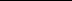 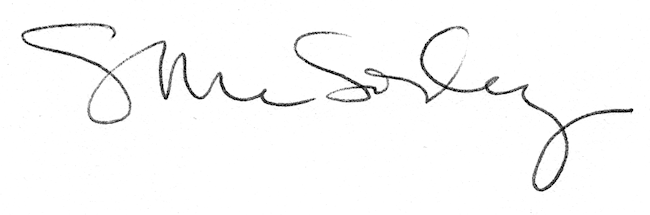 